14.04 2021r.Temat dnia: Dbamy o zęby1. Rozwiązywanie zagadek. Prezentowanie przedmiotu, którego dotyczyła zagadka.Zagadka o szczoteczce do zębówDługa i wąska
z krótkimi włoskami.
Wesoło pląsa
pomiędzy zębami.Zagadka o paście do zębówSchowała się w tubie,
używać jej lubię,
a i mała szczotka
chętnie się z nią spotka.Zagadka o ręcznikuDo suchej nitki
moknie nieraz,
gdy po kąpieli
nim się wycierasz.Zagadka o mydlePrzyjemnie pachnie,
ładnie się pieni,
a brudne ręce
w czyste zamieni.Zagadka o szczoteczkachW domu mamy różne kubki.
W kuchni weźmiesz je z półeczki,
A ten kubek z umywalkito jest kubek na …(szczoteczki)2. Rozmowa na temat prezentowanych przedmiotów. Przykładowe pytania:– Do czego służą te przedmioty?– Jak często powinno się ich używać?– Kto mył zęby dzisiaj rano?3. Pokaz prawidłowego szczotkowania zębów oraz omówienie etapów ich mycia. Rozmowa podsumowująca:– Dlaczego zęby chorują (psują się)?– Jak dbać o zęby, aby były zdrowe?– Kto leczy chore zęby?– Kto był u dentysty? Prezentacja ilustracji gabinetu stomatologicznego. Omówienie wyposażenia gabinetu i pracy dentysty (stomatologa). 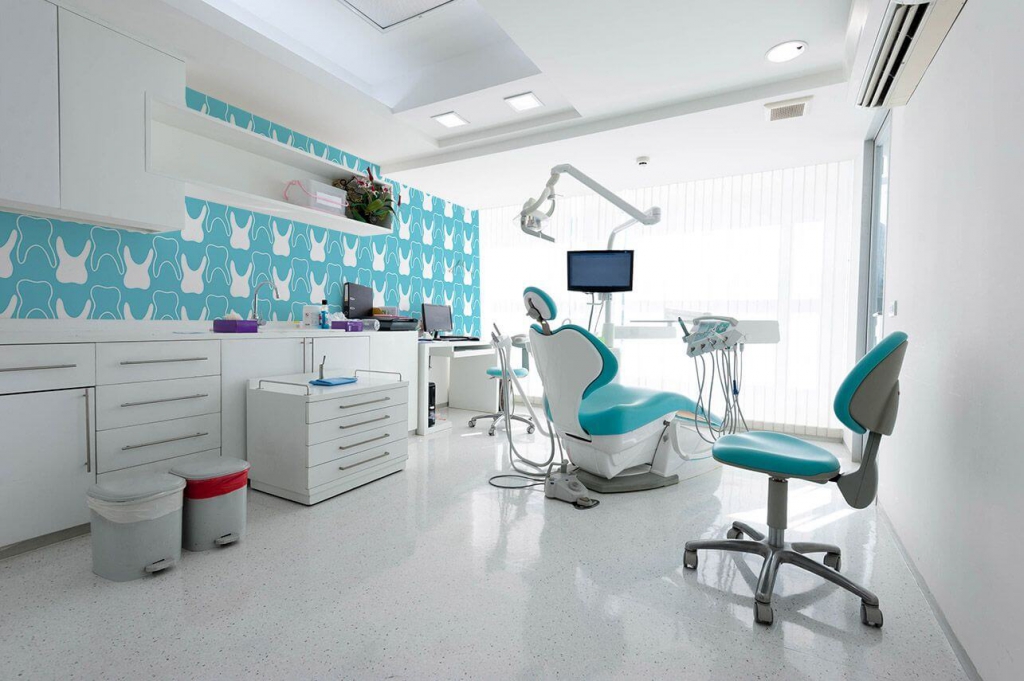 2. Zabawa „Mycie zębów przed lustrem”. Rodzic z dzieckiem dobiera się w parę, staja naprzeciwko siebie. Dziecko jest lustrem, a rodzic wykonuje czynności składające się na mycie zębów. Dziecko – lustro naśladuje ruchy rodzica. Następnie zamiana ról. Na zakończenie następuje prezentacja pięknego uśmiechu w lustrze.3. Utrwalenie litery „h”, „H”Wskazywanie poznanych liter np. w wyrazach zamieszczonych w ćwiczeniach. (K.P. 4 s. 20 z. 1) Czytanie wyrazów ze zrozumieniem, tworzenie nowych wyrazów przez zamianę pierwszych liter. (K.P. 4 s. 20 z. 2) Czytanie zdań ze zrozumieniem. (K.P. 4 s. 21. z. 1)  Prezentacja prawidłowego zapisu małej i wielkiej litery np. na tablicy, kartonie. Samodzielne pisanie po śladzie. (K.P. 4 s. 21. z. 2) i w zeszycie. Pisanie literki h, H w niebieskiej książce.